The Paper Bag Challenge

Name:_______________________
Grade: ________
Teacher: ____________________
What did you create? _____________________________
Who is receiving the gift? ____________________________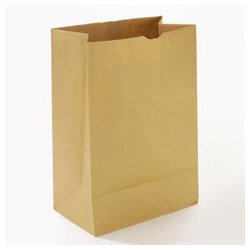 